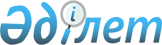 О внесении изменения в приказ Министра труда и социальной защиты населения Республики Казахстан от 3 марта 2017 года № 18 "О некоторых вопросах Комитета труда, социальной защиты и миграции Министерства труда и социальной защиты населения Республики Казахстан"
					
			Утративший силу
			
			
		
					Приказ и.о. Министра труда и социальной защиты населения Республики Казахстан от 24 октября 2018 года № 460. Утратил силу приказом Министра труда и социальной защиты населения Республики Казахстан от 16 июня 2022 года № 205.
      Сноска. Утратил силу приказом Министра труда и социальной защиты населения РК от 16.06.2022 № 205.
      В соответствии с Указом Президента Республики Казахстан от 19 июня 2018 года № 702 "О некоторых вопросах административно-территориального устройства Республики Казахстан", ПРИКАЗЫВАЮ:
      1. Внести в приказ Министра труда и социальной защиты населения Республики Казахстан от 3 марта 2017 года № 18 "О некоторых вопросах Комитета труда, социальной защиты и миграции Министерства труда и социальной защиты населения Республики Казахстан" следующее изменение: 
      в приложении 15 к указанному приказу:
      пункт 5 изложить в следующей редакции:
      "5. Юридический адрес Департамента: Республика Казахстан, 161200, Туркестанская область, город Туркестан, улица Казыбекби, дом № 202 Б.". 
      2. Комитету труда, социальной защиты и миграции Министерства труда и социальной защиты населения Республики Казахстан в установленном законодательством порядке обеспечить:
      1) направление настоящего приказа на казахском и русском языках в Республиканское государственное предприятие на праве хозяйственного ведения "Республиканский центр правовой информации" для официального опубликования и включения в Эталонный контрольный банк нормативных правовых актов Республики Казахстан; 
      2) размещение настоящего приказа на интернет-ресурсе Министерства труда и социальной защиты населения Республики Казахстан;
      3) представление в Департамент юридической службы Министерства труда и социальной защиты населения Республики Казахстан сведений об исполнении мероприятий, предусмотренных подпунктами 1) и 2) настоящего пункта.
      3. Контроль за исполнением настоящего приказа возложить на вице-министра труда и социальной защиты населения Республики Казахстан Жакупову С.К.
      4. Настоящий приказ вступает в силу со дня его подписания.
					© 2012. РГП на ПХВ «Институт законодательства и правовой информации Республики Казахстан» Министерства юстиции Республики Казахстан
				
      Исполняющая обязанности министратруда и социальной защиты населенияРеспублики Казахстан 

С. Жакупова
